Соревнования по спортивному ориентированию с собаками 
“ Хвостатая тропа 2024”Информационный бюллетень №11. Место и сроки проведения.г. Калининград. Парк Южный23 июня, 2024г.
2. Координаты мест старта23 июня - 54.693051, 20.514413

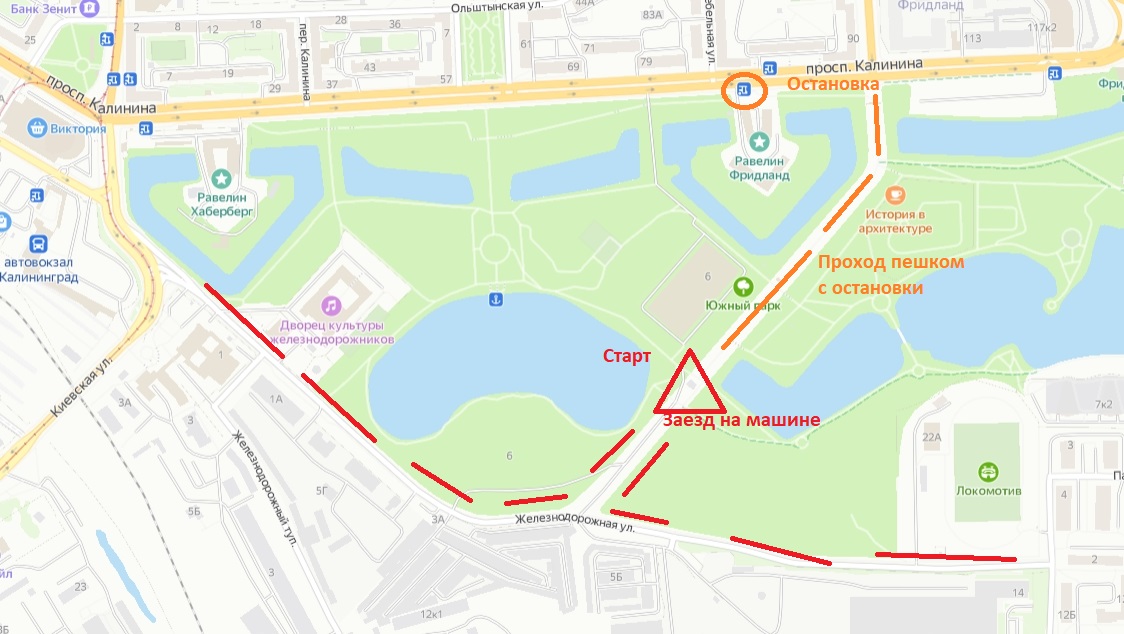 



3. Погода2. Организаторы соревнований.Федерация ездового спорта РОО КО

Спортивный клуб «Baltic-О»
3. Группы участников.Спортивное ориентирование с собаками:
М - Профи (от 16 лет)
М - Новички (от 16 лет)
М - Дети (7-15 лет)
Ж - Профи (от 16 лет)
Ж - Новички (от 16 лет)
Ж - Дети (7-15 лет)  4. Программа соревнований.06:30 - 07:30 - Регистрация участников соревнований;
08:00 - Открытие соревнований;
08:00 - Начало соревнований, Старт согласно стартовому протоколу
12:00 - Награждение победителей и призеров, закрытие соревнований


5. Предварительные параметры дистанций.6. Описание местности.


Парк Южный: Открытый городской парк с большим количеством тропинок и дорог, проходимость растительности от очень хорошей до очень труднопробегаемой. Гидрография представлена искусственными прудами. Рельеф выражен слабо, в основном склоны к прудам.7. Регистрация, стартовый взнос.Заявка с оплатой подаётся он-лайн через сервис orgeo.ru до 17 июня включительно:https://orgeo.ru/event/info/29239              8. Схема размещения участников
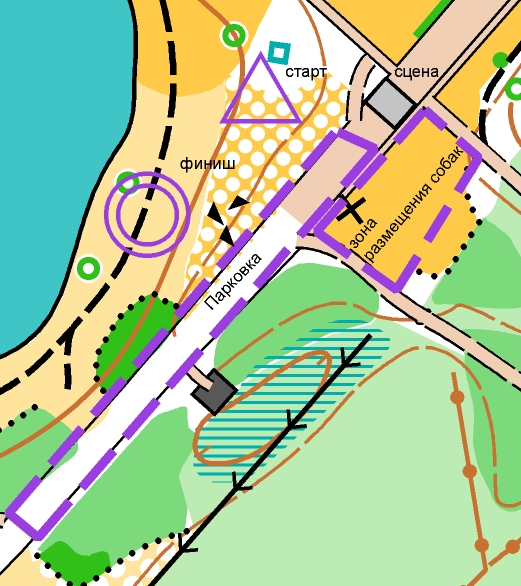 группаСпринт с собакамиМ - Профи км (18 кп)Ж - Профи км (18 кп)М - Новички км (15 кп)Ж - Новички км (15 кп)М - Дети км (10 кп)Ж - Дети км (10 кп)группас регистрацией онлайнбез регистрации онлайнМЖ - Профи, Новички500500МЖ - Дети300300